                                                                                                                                  К участию в проекте «Великие имена России»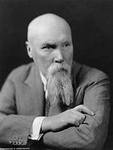                                                                                                                        Имени Николая Константиновича Рерих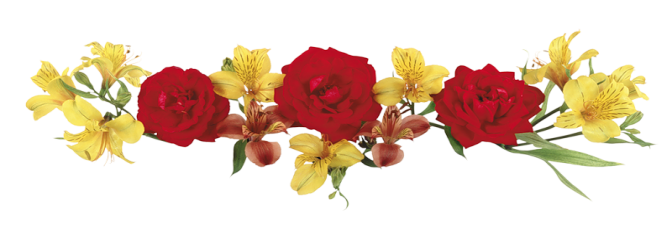      Итог полученИтог получен, цели мы добились, В порыве дружно все объединились. Дана была проверка в устремлении,Показано наглядно – Сила в Единении! Но нам нужна достойная  победа,Нет, не для нас бега и марафон,Нет, не ценой страстей, разъединенийДостигнут может быть обгон.А цель была одна – к ней все мы устремились,Чтоб Имя дорогое в пространстве  закрепилось,Как колокол с Небес  звучало, призывало,  Учением своим будило, возвышало.Оставил Он для нас развёрнутое Знамя,Чтоб к Миру все народы яро призывало, Чтоб к Свету,  к Знаниям люди все стремились,Культурой побеждали, Красотами гордились.И до сих пор звучит для нас наказ,Зов мудрости Его, как божий глас:                    "Родные! Милые! Идите!Ученье в жизнь, в дела несите!России преданно служите!"            декабрь 2018 г.  Садовская В.К.      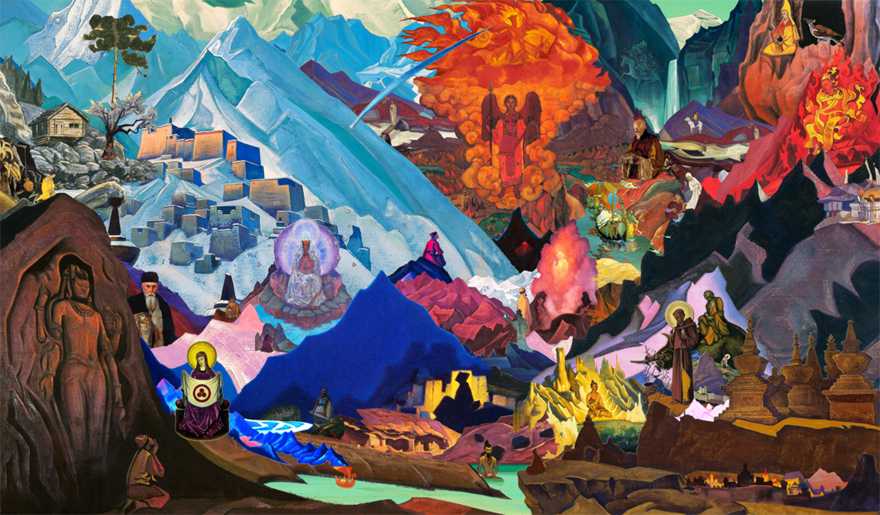 